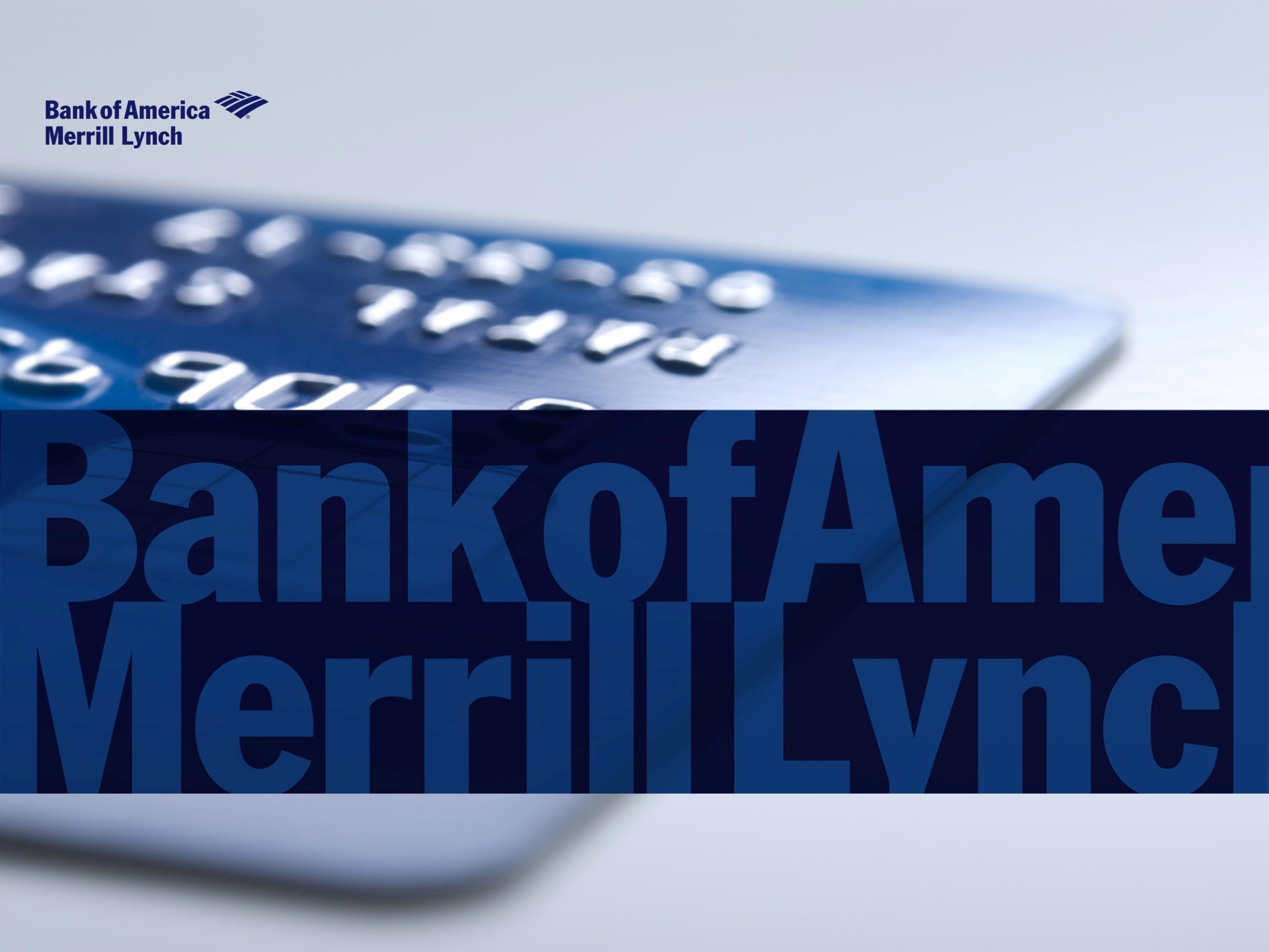 Servicing OverviewCard & Comprehensive PayablesProgram Administrator Quick Reference GuideCard Account Specialist is the first point ofcontact. Card Account Specialist (CAS): Dorothy Williams Phone:	888.715.1000 Ext. 22122Fax:	804.264.0046Email:	dedicated_card_east@bankofamerica.comTeam Servicing:  8:00 AM –4:30PM ESTPhone: 1.800 822.5985, Option 2Card ActivationPhone:	888.571.1000Collect Calls:	509.353.6656Hours:	24 hours/day, 7 days/weekCard Account Manager: Joseph LeonardPhone:	980.388.2319Email:	joseph.leonard@bofa.comBofAML card issued locationsSuccessful program management starts hereBy employing our dedicated resources in implementation and servicing, along with our proactive relationship teams, we will deliver fully aligned resources and industry expertise every step of the way.implementation	+servicing+	relationshipSingle global card program owner to build, implementRegional resources to provide local strategic supportBuilds reporting platform and hierarchies to support reporting, data integrationProvides training to program administratorsEffective resource coordination from a single sourceService sites around the globeCardholder/company-level supportLocal card, language support in local time zoneSpecialists assist with operational questionsCompany-level servicing provides in-region support; key point of contact for the program administrator; and assists with card program managementGlobal & regional account managers share:Best practicesOverall growth strategies and program optimizationWorks with client to identify and help improve processesWorks in a strategic capacity to help clients achieve their program goals and objectivesProvides consultative feedback during implementation processProject/implementation managersAccount Specialists Technical Help Desk Cardholder supportTreasury Sales Officer    Product Solution Specialist Card Account ManagerOUTSTANDING CUSTOMER SERVICE7 YEARS IN A ROW, J.D. Power, 2016FRAUD PREVENTION10 YEARS IN A ROW, Javelin Strategy and Research, 2015100% in-house service representativesDedicated only to corporate card clientsCompany-level supportServicing solutionsTechnical help desk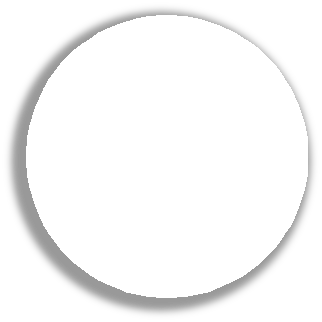 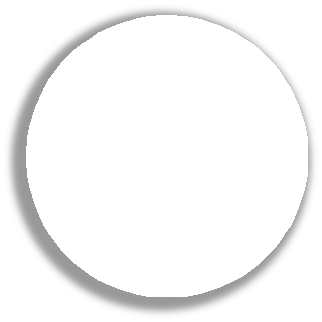 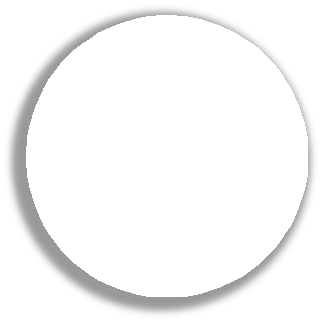 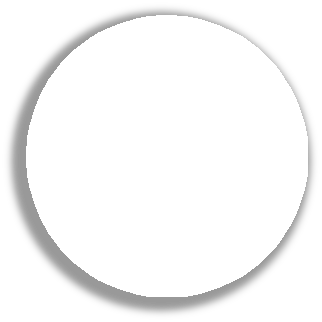 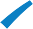 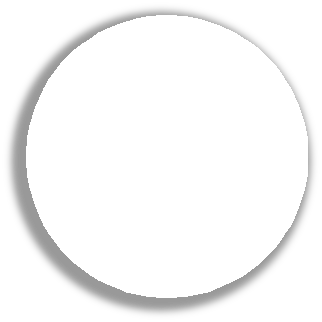 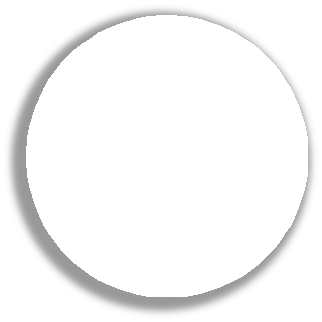 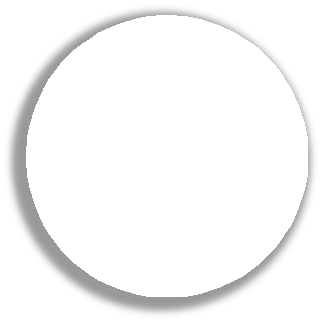 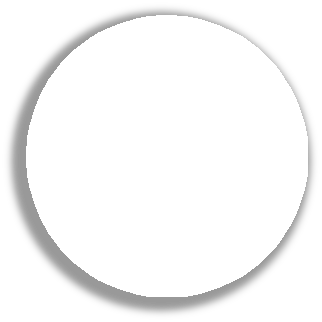 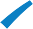 Cardholder servicingCard account specialist	Technical Help DeskActs as operational service contact for card program administratorsThe program administrator typically contacts their account specialist (phone or email) regarding various queries including credit limit changes, statement questions, card issuance, cardholder complaints, receipt of payment, disputes and lost or stolen cards.The account specialist is also your escalation point for any concerns working with partner banks, technical support or any other support groups at the bank.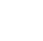 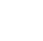 The Technical Help Desk provides technical support for program administrators assisting with technical problems that a client may encounter relating to their card program.Program Administrators can contact the Technical Help Desk directly through a specific phone option, or via email.These options will be staffed with our most experienced and knowledgeable associates and is designed to bring greater first call resolution to clients.The technical support team is ready to respond to requests:How to use online tools (Works, Global Card Access)Issues with file transmissions/deliveriesMaintenance of system defaultsResetting of passwords“Bank of America Merrill Lynch” is the marketing name for the global banking and global markets businesses of Bank of America Corporation. Lending, derivatives, and other commercial banking activities are performed globally by banking affiliates of Bank of America Corporation, including Bank of America, N.A., Member FDIC. Securities, strategic advisory, and other investment banking activities are performed globally by investment banking affiliates of Bank of America Corporation (“Investment Banking Affiliates”), including, in the United States, Merrill Lynch, Pierce, Fenner & Smith Incorporated and Merrill Lynch Professional Clearing Corp., both of which are registered broker-dealers and Members of SIPC, and, in other jurisdictions, by locally registered entities. Merrill Lynch, Pierce, Fenner & Smith Incorporated and Merrill Lynch Professional Clearing Corp. are registered as futures commission merchants with the CFTC and are members of the NFA. Investment products offered by Investment Banking Affiliates: Are Not FDIC Insured • May Lose Value • Are Not Bank Guaranteed.©2017 Bank of America Corporation.This document is intended for information purposes only and does not constitute a binding commitment to enter into any type of transaction or business relationship as a consequence of any information contained herein.These materials have been prepared by one or more subsidiaries of Bank of America Corporation solely for the client or potential client to whom such materials are directly addressed and delivered (the “Company”) in connection with an actual or potential business relationship and may not be used or relied upon for any purpose other than as specifically contemplated by a written agreement with us. We assume no obligation to update or otherwise revise these materials, which speak as of the date of this presentation (or another date, if so noted) and are subject to change without notice. Under no circumstances may a copy of this presentation be shown, copied, transmitted or otherwise given to any person other than your authorized representatives. Products and services that may be referenced in the accompanying materials may be provided through one or more affiliates of Bank of America, N.A.We are required to obtain, verify and record certain information that identifies our clients, which information includes the name and address of the client and other information that will allow us to identify the client in accordance with the USA Patriot Act (Title III of Pub. L. 107-56, as amended (signed into law October 26, 2001)) and such other laws, rules and regulations.We do not provide legal, compliance, tax or accounting advice.For more information, including terms and conditions that apply to the service(s), please contact your Bank of America Merrill Lynch representative.Investment Banking Affiliates are not banks. The securities and financial instruments sold, offered or recommended by Investment Banking Affiliates, including without limitation money market mutual funds, are not bank deposits, are not guaranteed by, and are not otherwise obligations of, any bank, thrift or other subsidiary of Bank of America Corporation (unless explicitly stated otherwise), and are not insured by the Federal Deposit Insurance Corporation (“FDIC”) or any other governmental agency (unless explicitly stated otherwise).This document is intended for information purposes only and does not constitute investment advice or a recommendation or an offer or solicitation, and is not the basis for any contract to purchase or sell any security or other instrument, or for Investment Banking Affiliates or banking affiliates to enter into or arrange any type of transaction as a consequent of any information contained herein.With respect to investments in money market mutual funds, you should carefully consider a fund’s investment objectives, risks, charges, and expenses before investing. Although money market mutual funds seek to preserve the value of your investment at $1.00 per share, it is possible to lose money by investing in money market mutual funds. The value of investments and the income derived from them may go down as well as up and you may not get back your original investment. The level of yield may be subject to fluctuation and is not guaranteed. Changes in rates of exchange between currencies may cause the value of investments to decrease or increase.We have adopted policies and guidelines designed to preserve the independence of our research analysts. These policies prohibit employees from offering research coverage, a favorable research rating or a specific price target or offering to change a research rating or price target as consideration for or an inducement to obtain business or other compensation.Copyright 2017 Bank of America Corporation. Bank of America N.A., Member FDIC, Equal Housing Lender.PROGRAM ADMINISTRATOR QUICK TIPS – Who to call for assistancePROGRAM ADMINISTRATOR QUICK TIPS – Who to call for assistancePROGRAM ADMINISTRATOR QUICK TIPS – Who to call for assistancePROGRAM ADMINISTRATOR QUICK TIPS – Who to call for assistanceUse your self-service application to…Call/Email Company Level Support to….Call/Email Technical Help Desk to…Call Fraud to….Request new cardsRequest replacement cardsCancel or deactivate cardsReset user passwordsChange card controls (credit limit, other limits, MCC groups, cash, etc.)Research real time declinesUpdate cardholder informationChange account code defaultsCreate and configure reportsExport data to a financial systemRequest overnight delivery of a cardAccess online statements (if applicable)Examples of self service tools are Works, GRAM, or Payment Center3Change the statement address on a corporate billing accountChange the Merchant CategoryCodes in a custom MCC groupCreate a new custom MCC group (also need to notify Tech Help Desk)Research missing or misapplied paymentsResearch about decline reasonsChange standard delivery method– regular mail, bulk ship, etc.Report a lost/stolenRequest overnight delivery to an alternate addressObtain 3 digit security/CVV codeUpdate fleet information, if applicableCardholders should utilize Cardholder Support at the phone number listed on the back of their cardObtain technical support for issues with bank provided applications such as GRAM or WorksRequest periodic large uploads of user, card, or general ledger informationAdd a new custom MCC group to Account Manager (after creation by Company Level Support)Cardholders should not contact the Technical Help Desk directly - They should contact the Program Administrator and/or Cardholder SupportFor how-to questions regarding application functionality, Program Administrators should refer to the how-to guides available online or the ClientEducation teamReview watches on individual accountsReport potential fraud or unauthorized transactionsInitiate claim or dispute processObtain status of claim or disputeCardholders and Program Administrators can utilize the Fraud team for 24/7 support